Anchorage, Denali, Fairbanks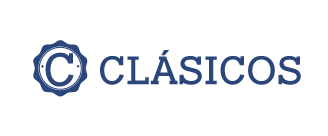 07 días 	Llegadas: fechas especificas 17, 31 may / 14, 29 jun / 13, 27 jul / 10, 24 agoDía 1. México – AnchorageBienvenida en el aeropuerto de Anchorage por personal de Alaska Latín Tours. Nuestro personal de habla hispana le responderá cualquier duda que tenga en relación con su aventura y las maravillas de Alaska y cualquier otra Información general que requiera. El resto del día es libre. Alojamiento.Día 2. Anchorage – Seward – Anchorage Durante esta travesía tendrá un sinnúmero de oportunidades para captar las bellas imágenes de este recorrido. La carretera al pequeño puerto pesquero de Seward es una carretera muy espectacular y panorámica. Al llegar a Seward abordará el crucero que navega por los fiordos del Parque Nacional Ke-nai desde donde podrá admirar la majestuosa naturaleza y vida marina silvestre de Alaska como ballenas, leones marinos, y una variedad de Aves marinas de Alaska. El crucero incluye lunch de salmón estilo bufe-te. Al terminar el crucero emprendemos el regreso a Anchorage. Alojamiento.Día 3. Anchorage – Talkeetna – DenaliTour de la ciudad de Anchorage visitando las principales atracciones de Anchorage como el rio Ship Creak, el parque del terremoto, la popular calle 4th, el mayor hidro-puerto del mundo entre otras cosas. Después de almorzar (almuerzo no incluido) viajamos hacia el norte bordeando el parque estatal Chugach admirando sus impresionantes montañas y vasta vegetación, a lo largo de la carretera pasaremos por algunos pueblos con poca densidad de población hasta llegar a Talkeetna donde hará una visita panorámica del pueblo, el cuales pintoresco y rustico con la originalidad de los pueblos del viejo Oeste de los Estados Unidos. Este pequeño pueblo en la actualidad es muy importante porque es la base de organización para los alpinistas que quieren conquistar a la montaña más alta de Norteamérica. Después de una breve visita a este pintoresco pueblo continuaremos con muestra travesía en ruta a Denali. Estancia en Denali.Día 4. DenaliHoy temprano por la mañana abordara un autobús que entrará al corazón del parque, donde tendrá oportunidad de observar vida silvestre de Alaska en su hábitat natural, podrá admirar y llegar a apreciar los espectaculares paisajes y valles del parque y si el clima lo permite podrá observar el majestuoso monte McKinley al cual se le ha regresado su nombre original y ahora se llama “Denali” el más alto de Norteamérica. Este parque nacional es además una reserve natural para preservar la vida silvestre del estado y es considerado la gema del Estado. AlojamientoDía 5. Denali – FairbanksContinuamos en ruta hacia el interior de Alaska. Al llegar a Fairbanks haremos una visita panorámica de la ciudad. Fairbanks fue el núcleo más importante de la fiebre de oro en el interior de Alaska a finales de la década de los1800’s. En la actualidad la importancia de Fairbanks se sigue manifestando como el centro de distribución de víveres y materia-les hacia el interior de Alaska incluyendo aldeas remotas. Visitaremos el museo del Norte en la Universidad de Fairbanks. El resto del día es libre estancia en Fairbanks. AlojamientoDía 6. Fairbanks Hoy nos dirigimos al rio Chena donde abordaremos un antiguo barco de rio, durante la travesía observaremos un sin número de viviendas que nos muestra la diversidad demográfica de Fairbanks. Pararemos en un campamento antiguo (replica) pesquero de Atabascans donde conoceremos las tradiciones de los Atabascans y su modo de vivir y sobrevivir de hace 10,000 años. Al término del crucero por el rio almorzaremos (almuerzo no incluido) después visitaremos la casa de Santa Clause en la ciudad del Polo Norte. Estancia en Fairbanks. AlojamientoDía 7. FairbanksA la hora indicada traslado de salida del hotel al aeropuerto. Fin del viaje y de los servicios. INCLUYE: Traslado aeropuerto – hotel en servicio compartido.6 noches de alojamiento con desayuno americano Crucero por los Fiordos en InglesAlmuerzo de Salmon en el CruceroGuía local en español durante todo el itinerarioVisita panorámica en Anchorage, Seward, Talkeetna y Denali. Tour dentro del Parque Nacional Denali en inglés.Paseo por el Rio Chena en InglesVisita al museo del Norte-Visita a la casa de Santa ClauseNo Incluye:Boleto de avión internacional Resort fee pago directo en el hotel Alimentos y actividades no marcadas en el itinerario o indicadas cómo opcionalesPropinas a mucamas, botones, guías, chóferesIMPORTANTE:El día de las visitas se confirmará al momento de la reservaLos tours opcionales son en inglés y sin opción de guía en habla hispanaLos horarios de llegadas y salidas de los itinerarios pudieran cambiar debido al clima o por la duración de tours opcionales que algunos pasajeros lleven acaboSe requiere VISA para ingresar a USALISTA DE HOTELES (Previstos o similares)LISTA DE HOTELES (Previstos o similares)LISTA DE HOTELES (Previstos o similares)CIUDADHOTELCATANCHORAGECONFORT INNTLAKE FRONTTSDENALIDENALI PARKTBLUFFSTSFAIRBANKSHOLIDAY INNTSPRING HILL SUITESTSTARIFAS POR PERSONA EN USD TARIFAS POR PERSONA EN USD TARIFAS POR PERSONA EN USD TARIFAS POR PERSONA EN USD TARIFAS POR PERSONA EN USD TARIFAS POR PERSONA EN USD TERRESTREDBLTPLCPLSGL MNRTURISTA30002790258058901410TURISTA SUPERIOR35803370316064701990TERRESTRE Y AÉREODBLTPLCPLSGL MNRTURISTA34203220302065301730TURISTA SUPERIOR40003800360071102310RESERVACIÓN DE AÉREO CON UNITED MEX/IAH/ANC/IAH/MEXIMPUESTOS (SUJETOS A CONFIRMACIÓN): 290 USDSUPLEMENTO DESDE EL INTERIOR DEL PAIS: CONSULTARTARIFAS SUJETAS A DISPONIBILIDAD Y CAMBIO SIN PREVIO AVISO SE CONSIDERA MENOR DE 2 A 11 AÑOSVIGENCIA: 24 AGO 2019 (EXCEPTO PUENTES Y DÍAS FESTIVOS, CONSULTE SUPLEMENTOS).